 The French Bulldog Club 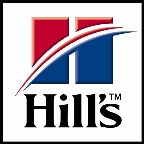 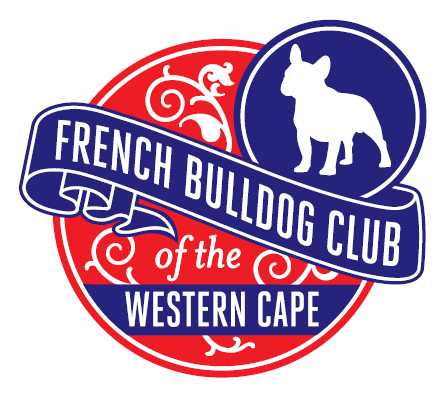 of the Western Cape3rd Annual Championship Show Schedule Date	: 	Saturday, 17 September 2016Time	:	Breed judging commences @ 14h00 Venue	:	Cape Handlers Dog Club 		Theo Marais Park, Koeberg Road, Milnerton Breed Judge	: 	Mr Mark Simpson (South Africa) Show Manager	:	Peter ThornhillBreed Steward	:	Celeste MacLeod Barlow Vet on Call	:	Panorama Veterinary 24Hr Hospital/ Dr Conrad Prins Catering 	:	Available at VenueEnquiries	:	The Show Secretary 		Lori Kasselman  		Cell    082 9900081		Email   Kasselman@telkomsa.net Entry Fee		:	R90 per entry for BREED CLASSES 			R10 per BREED CHALLENGE CLASSPayment directly into bank account pleaseNo cheques accepted for entries BREED CLASSES		CHALLENGE CLASSESBaby Puppy	4 – under six months (not eligible for CC)	Dam/Sire ProgenyMinor Puppy 	6 - 9 months 	BracePuppy 	9 -12 months 	MembersJunior 	12-18 months 	Maiden	Never been placed 1st at a showGraduate 	18- 24 monthsSA Bred 	Dog must have been bred within South AfricaNeutered Dogs	(not eligible for CC)Veterans 	7 years and older Open 	Unrestricted Champions 	Champion Dogs Only  The French Bulldog Club of the Western Cape3rd Annual Championship Show Schedule AGILITY Start time will be communicated to all Exhibitors closer to show date as it will follow on from the Cape Bulldog Club Show in the morning. Judge: 		Deidre van Coller  ENTRY FEE: 	R25.00 per class 		Entries and Proof of Payment to Kasselman@telkomsa.net 		Closing date 2 September 2015 CONTACT 		SMALL 			1		2 		3 			MEDIUM		1		2		3			LARGE 			1		2		3NON CONTACT 		SMALL 			1		2 		3 			MEDIUM		1		2		3			LARGE 			1		2		3This show will be held under the Rules and Regulations of the Kennel Union of Southern Africa.
All Exhibitors/Handlers are personally responsible for the control of their dogs at all times and shall be personally liable for any claims which may be made in respect of injuries which may arise or be caused by their dogs.Dogs must be registered with Kennel Union of South AfricaThe exhibitors are responsible for safeguarding the welfare of the dog at a dog show. It is forbidden to put the dog in a situation that can be dangerous for its health and welfare, such as leaving the dog in the car in hot or cold weather and/or treating the dog in a cruel manner.Violation of these rules will result in exclusion from the current and future dog shows"Right of admission reserved IMPORTANT TO NOTE:Please keep the sports ground and club house clean and tidy. All exhibitors/handlers are personal responsible for the control of their dogs at all times and shall be personally liable for any claims which may be made in respect of injuries and/or damage which may arise or be caused by their dogs. Dogs must be kept on a lead/leash or firmly secured at all times. 